Respectful Relationships: Problem-solvingFoundation Level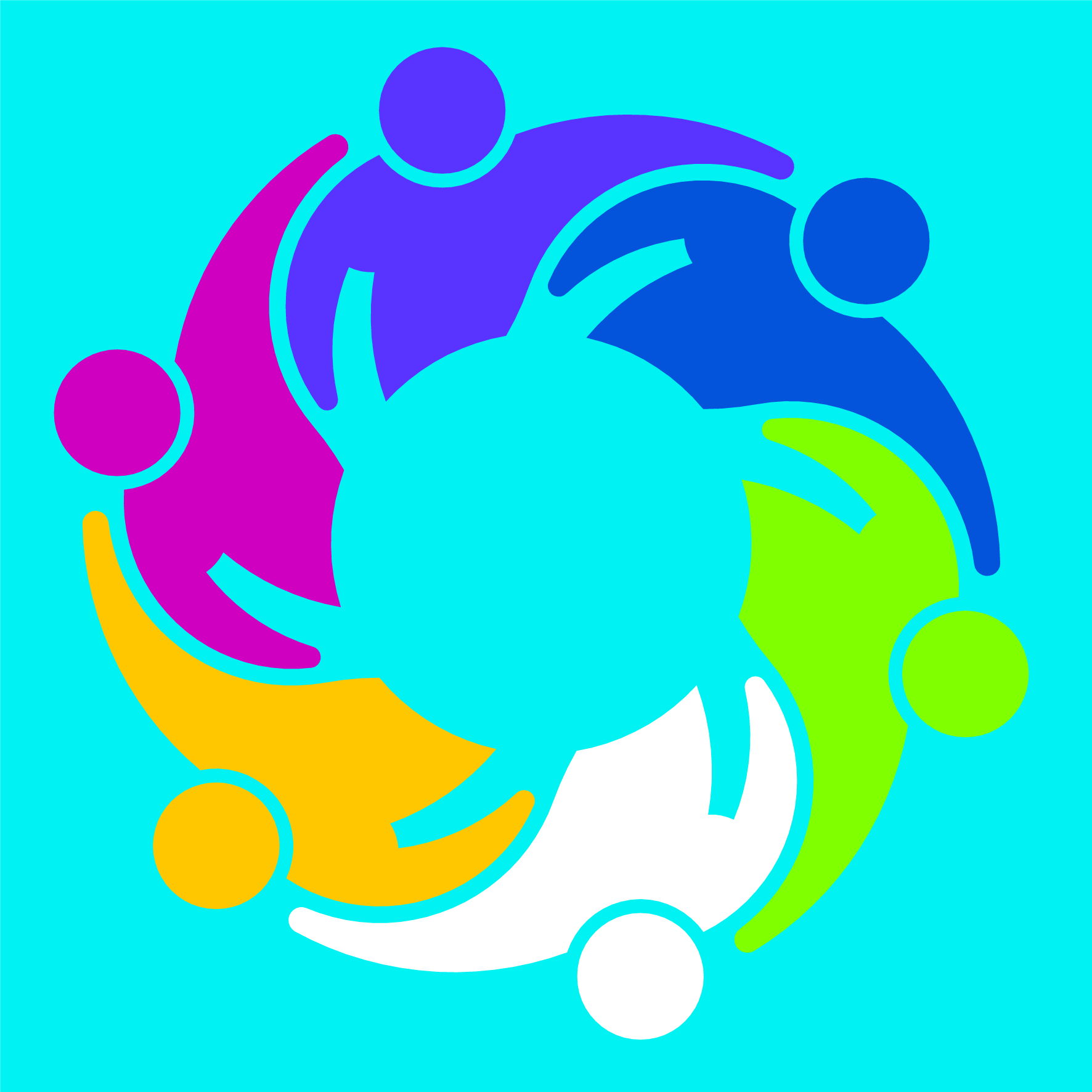 Topic: Problem-solvingLevel: Foundation Victorian Curriculum F–10Personal and Social CapabilityContent DescriptionsPractise the skills required to include others and make friends with peers, teachers and other adults (VCPSCSO005)Name and practise basic skills required to work collaboratively with peers (VCPSCSO006)Achievement Standards (extract only)By the end of Foundation Level, students … begin to identify and practise basic skills for including and working with others in groups.Health and Physical EducationContent DescriptionPractise personal and social skills to interact with others (VCHPEP060)Achievement Standards (extract only)By the end of Foundation Level, students … use personal and social skills when working with others in a range of activities. Teaching and learning activitiesThe Department of Education and Training have developed Foundation Resilience, Rights and Respectful Relationships teaching and learning materials. The following teaching and learning activities are designed to teach the knowledge, skills and understandings relating to problem-solving for Foundation Level. The following activities are located on pages 20 to 23.Activity 1: The picnic problem-solving gameActivity 2: Can everyone play?Activity 3: Friendly or unfriendly decisions?Assessment ideasPre-assessmentWhat does friendly look like?Provide students with a range of images showing friendly and unfriendly actions or behaviours. Ask students to sort pictures in to two columns (friendly and unfriendly) to demonstrate their understanding. As an extension, students could take photos demonstrating what being friendly looks like. Refer to the assessment rubric on page 3 to identify where students are located on the Victorian Curriculum F–10 continuum.Ongoing formative assessmentBuilding and using an anchor chartUse student ideas and photos generated in the ‘What does friendly look like?’ task (above) to create an anchor chart in response to the question ‘What does a friendly classroom look like?’ Involve students in creating the anchor chart, for example students could take and annotate photographs of friendly behaviour in the classroom.The anchor chart can be used for student self-reflections about friendly and unfriendly behaviour. For example, ask students to use the anchor chart to identify when friendly behaviours are being demonstrated in a particular activity.See Resources for information about designing and using anchor charts.Summative assessmentCreating a class story about friendly behaviourThis task builds on Activity 2: Can everyone play? Ask students to sit in a circle and explain to students that they are going to work together to create a class story about solving a problem. Tell students that we are going to pretend that someone new is joining our class and we are going to create a story about how to include and be friendly to the new student. Give the new student a name, for example Sam. Tell students that Sam has a problem because he/she feels lonely and does not know anyone in the class. Provide students with the prompt. ‘We can make Sam feel included in our class by…’ Select one student to provide the beginning response, and then progress around the circle, allowing each student to have a turn.Ask students to draw a picture to match their line in the story.Note: This task can also be used to reinforce concepts such as taking turns and listening respectfully.Refer to the Assessment Rubric to identify where students are located on the Victorian Curriculum F–10 continuum.ResourcesAnchor charts: Making thinking visibleAnchor charts 101: Why and how to use themProblem-solving assessment rubric – Foundation LevelRelevant element of the Achievement StandardsRelevant element of the Achievement StandardsRelevant element of the Achievement StandardsRelevant element of the Achievement StandardsFoundation LevelLevel 2Personal and Social CapabilityPersonal and Social CapabilityPersonal and Social CapabilityPersonal and Social CapabilityBy the end of Foundation Level, students … begin to identify and practise basic skills for including and working with others in groups.By the end of Level 2, students … demonstrate ways to interact with and care for others. Health and Physical EducationHealth and Physical EducationHealth and Physical EducationHealth and Physical EducationBy the end of Foundation Level, students … use personal and social skills when working with others in a range of activities.By the end of Level 2, students … demonstrate positive ways to interact with othersAssessment RubricAssessment RubricAssessment RubricAssessment RubricCategoryWhen progressing towards Foundation Level students can:At Foundation Level students can:When progressing towards Level 2 students can:At Level 2 students can:Classify behaviour as friendly or unfriendlyrecognise friendly and unfriendly behaviour in a pictureclassify examples of behaviour as friendly and unfriendlyname ways to demonstrate friendly behaviour when interacting with othersdescribe why behaviour is friendly or unfriendly Suggest strategies to make someone feel includedname a way to be friendlyidentify a way to include someonedescribe ways to include someoneexplain how to be friendly and to make someone feel includedSkills for working with othersidentify a basic skill for working with others from a story name and practice basic skills for working with others such as listening and taking turnsdescribe what a basic skill for working with others might look like in their classroomuse basic skills for working with others such as listening and taking turns